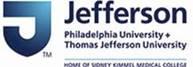 Counseling Services								                  Student Counseling CenterKanbar 323									                  833 Chestnut St., Suite 230Phone: 215-951-2868 								                  Phone: 215-503-2817Release of Information Authorization FormClient Name: add your name here	Student ID: add your student ID             D.O.B: add your DOBI understand that information in response to this request may be related to diagnosis or treatment for AIDS/HIV, psychiatric care and treatment, and/or treatment for drug and alcohol abuse.  Please check the appropriate box(es):**I have been informed of my right to inspect my mental health records, subject to the limitations imposed by 55 Pa. Stat.5100.33This authorization will expire on ________________ or one year from effective date.I understand that this authorization may be revoked at any time by written communication to Counseling Services except to the extent that information has already been disclosed.  If information has already been disclose in reliance on this authorization, revoking it will only prevent future disclosure.I understand that information (except drug and alcohol information) disclosed pursuant to this authorization may be subject to redisclosure and is no longer protected by federal privacy regulations.I understand that Counseling Services, Jefferson its Board of Trustees, officers are hereby released from any legal responsibility of disclosure of the above information to the extent indicated and authorized.I understand that I may refuse to sign this authorization.SIGNATURE: _______add your name__________________________________	    DATE: add today’s dateAIDS/HIVPSYCHIATRIC CARE/TREATMENTDRUG OR ALCOHOL TREATMENTYes, discloseYes, disclose XYes, disclose XNo, do not disclose X N/ANo, do not discloseNo, do not disclose I, add your name, hereby authorize Jefferson Counseling Services to release the following information:          X   Attendance     X    Treatment Summary    X     Treatment Records        Other:   For the purpose of:   X   Continuity of Care         Attorney/Legal     X   Consultation     Other:  This information is to be released to (Name/Agency/Contact Info):    add your other provider’s name/email/phone hereI, add your name,  hereby authorize   add your other provider’s name/email/phone here              To release Jefferson Counseling Services the following information:  X   Attendance     X  Treatment Summary     X  Treatment Records         Other:For the purpose of:  X Continuity of Care        Attorney/Legal     X    Consultation      Other: 